When we do a selection it shows the correct index selected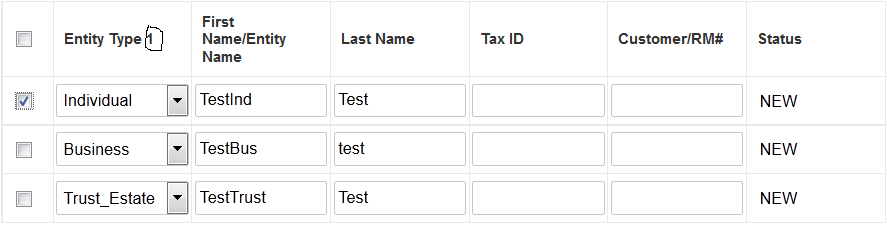 When I use “Select All ” option on the grid it gives me all the correct indexes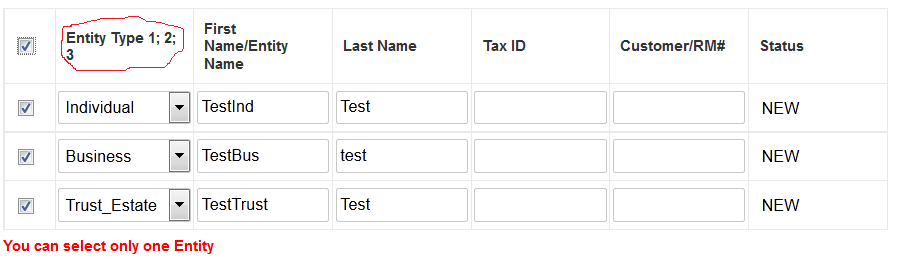 When I deselect using the Grid option on the first row , my validations are failing.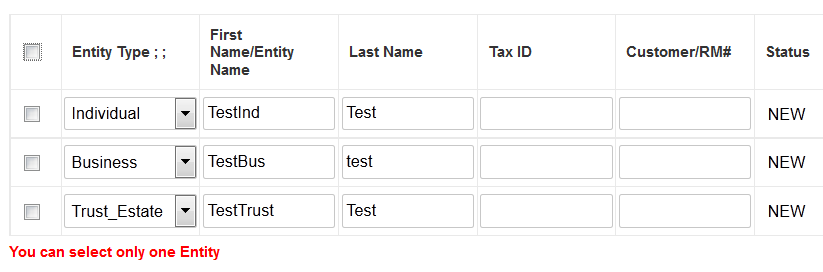 Problem is after I do any selection after deselecting on the first row it does not allow me to select anything. Below given screen print shows that I have tried selecting row that is the reason indexs are “;;;3;2;1” but no row is selected on the Grid.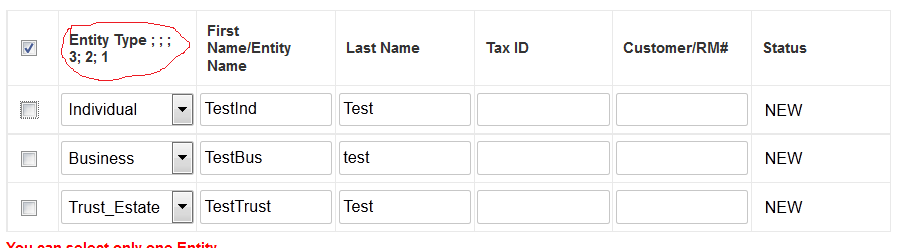 Grid code : a!sectionLayout(      label: "Related Entities",      firstColumnContents: {        a!buttonArrayLayout(          buttons: {            a!buttonWidget(              label: "ADD ENTITY",              style: "NORMAL",              value: {                /*type!{urn:bow:org:cob}COB_CDD_KYCDetails'()*/status: "NEW"              },              /* Initialize the KYC Details to add one more row in the grid */saveInto: {                ri!kycDetails_cdt << fn!append(                  ri!kycDetails_cdt,                  _                ),                local!kycToken << fn!append(                  local!kycToken,                  _                )              }            )          }        ),        a!gridLayout(          selectable: true,          selectionValue: local!selectedKYCIndex,          selectionSaveInto: local!selectedKYCIndex,          disabled: count(            local!selectedKYCIndex          ) <> 1,          validations: if(            count(              local!selectedKYCIndex            ) > 1,            "You can select only one Entity",            null          ),          headerCells: {            a!gridLayoutHeaderCell(              label: "Entity Type "&local!selectedKYCIndex            ),            a!gridLayoutHeaderCell(              label: "First Name/Entity Name"            ),            a!gridLayoutHeaderCell(              label: "Last Name"            ),            a!gridLayoutHeaderCell(              label: "Tax ID"            ),            a!gridLayoutHeaderCell(              label: "Customer/RM#"            ),            a!gridLayoutHeaderCell(              label: "Status"            )          },          columnConfigs: {            a!gridLayoutColumnConfig(              width: "DISTRIBUTE"            ),            a!gridLayoutColumnConfig(              width: "DISTRIBUTE"            ),            a!gridLayoutColumnConfig(              width: "DISTRIBUTE"            ),            a!gridLayoutColumnConfig(              width: "DISTRIBUTE"            ),            a!gridLayoutColumnConfig(              width: "DISTRIBUTE"            ),            a!gridLayoutColumnConfig(              width: "DISTRIBUTE"            )          },          rows: a!applyComponents(            function: rule!COBW_EntityRow(              items: ri!kycDetails_cdt,              index: _,              itemsToken: local!kycToken,              readOnly_bln: ri!readOnly_bln            ),            array: if(              or(                isnull(                  ri!kycDetails_cdt                ),                count(                  ri!kycDetails_cdt                ) < 1              ),              {},              1 + enumerate(                count(                  ri!kycDetails_cdt                )              )            ),            arrayVariable: local!kycToken          )        ),